ПОЛОЖЕНИЕо проведении краевого соревнование по блицу, посвященное Дню России(номер – код спортивной дисциплины 0880022811Я)Барнаул, 2021 г.ОБЩИЕ ПОЛОЖЕНИЯКраевое соревнование по блицу, посвященное Дню России (далее – Соревнование) проводится в соответствии с Единым календарным планом физкультурных и спортивных мероприятий на 2021 год, утвержденным Министерством спорта Алтайского края (ЕКП №90.47), календарным планом Общественной организации «Федерация шахмат Алтайского края» (далее – ОО «ФШАК»).Соревнование проводится по Правилам вида спорта «шахматы», утвержденным приказом Минспорта России  от 29 декабря 2020 года №988 и не противоречащим Правилам игры в шахматы ФИДЕ. Соревнование проводится с целью развития и популяризации  шахмат в Алтайском крае.Задачами проведения Соревнования являются:- повышение спортивного мастерства и квалификации шахматистов Алтайского края;- создание условий для выполнения норм присвоения спортивных разрядов;- определение сильнейших шахматистов по блицу.Организаторам и участникам запрещается оказывать противоправное влияние на результаты Соревнования, участвовать в азартных играх в букмекерских конторах и тотализаторах путем заключения пари на соревнование в соответствии с требованиями, установленными пунктом  3 части 4 статьи 26.2 Федерального закона от 04 декабря 2007 года №329-ФЗ «О физической культуре и спорте в Российской Федерации».Поведение участников Соревнования регламентируется Положением «О спортивных санкциях в виде спорта «шахматы», утвержденным решением Наблюдательного Совета Общероссийской общественной организацией «Федерация шахмат России», протокол №6-12.2019 от 07.12.2019 г.Обеспечение читинг – контроля на Соревновании осуществляется с соблюдением требований Античитерских правил ФИДЕ, при стандартном уровне защиты.ПРАВА И ОБЯЗАННОСТИ ОРГАНИЗАТОРОВ СПОРТИВНОГО СОРЕВНОВАНИЯОбщее руководство подготовкой Соревнования осуществляется Министерством спорта Алтайского края.Организаторами мероприятий, осуществляющими подготовку и непосредственное проведение Соревнования, являются ОО «ФШАК», аккредитованная  в соответствии с приказом Министерства спорта Алтайского края от 13.11.2020 №410 «О государственной аккредитации региональных спортивных федераций», КГБУ «Краевой шахматный клуб» и главная судейская коллегия, утвержденная ОО «ФШАК» и согласованная с Министерством спорта Алтайского края.Главный судья Соревнования – спортивный судья первой категории Долгов Александр Алексангдрович (г. Барнаул).ОО «ФШАК» совместно с главной судейской коллегией осуществляют действия в отношении персональных данных участников Соревнования согласно Федеральному закону №152-ФЗ от 27.07.2006 «О персональных данных» и выполняет политику ФШР в отношении обработки персональных данных, утвержденную решением Наблюдательного Совета ФШР (протокол №03-06-2020 от 26 июня 2020 г.).ОБЕСПЕЧЕНИЕ БЕЗОПАСНОСТИ УЧАСТНИКОВ И ЗРИТЕЛЕЙ, МЕДИЦИНСКОЕ ОБЕСПЕЧЕНИЕ, АНТИДОПИНГОВОЕ ОБЕСПЕЧЕНИЕ СПОРТИВНОГО СОРЕВНОВАНИЯСоревнование проводится в КГБУ «Краевой шахматный клуб», который имеет необходимую инфраструктуру, систему видеонаблюдения, позволяющую осуществлять идентификацию физических лиц во время их нахождения в месте проведения Соревнования, техническое оборудование в соответствии с правилами обеспечения безопасности при проведении Соревнования.Обеспечение безопасности участников и зрителей осуществляется согласно требованиям Правил обеспечения безопасности при проведении официальных спортивных соревнований, утвержденных постановлением Правительства Российской Федерации от 18 апреля 2014 г. №353.Соревнование проводится с учетом соблюдения требований разрешительных актов, принятых в рамках борьбы с новой коронавирусной инфекцией (COVID-19) на территории Алтайского края, а также Регламента по организации и проведению официальных физкультурных и спортивных мероприятий на территории Российской Федерации в условиях сохранения рисков распространения COVID-19, утвержденным Министром спорта Российской Федерации О.В. Матыциным и Главным государственным санитарным врачом Российской Федерации А.Ю. Поповой от 31.07.2020 г. с дополнениями и изменениями.Ответственность за соблюдение Регламента по организации и проведению официальных физкультурных и спортивных мероприятий на территории Российской Федерации в условиях сохранения рисков распространения COVID-19 возлагается на директора турнира и главную судейскую коллегию.Ответственными за обеспечение безопасности участников и зрителей в игровой зоне является главный судья Соревнования Долгов А.А. и представитель КГБУ «Краевой шахматный клуб» Гришин Д.А. Участие в Соревновании осуществляется только при наличии полиса страхования жизни и здоровья от несчастных случаев, который представляется в комиссию по допуску участников.Во время тура в обязательном порядке спортсмен должен использовать средства индивидуальной защиты: маску или защитный экран.Оказание скорой медицинской помощи осуществляется в соответствии с приказом Министерства здравоохранения Российской Федерации от 01.03.2016 № 134н «О Порядке организации оказания медицинской помощи лицам, занимающимся физической культурой и спортом (в том числе при подготовке и проведении физкультурных мероприятий и спортивных мероприятий), включая порядок медицинского осмотра лиц, желающих пройти спортивную подготовку, заниматься физической культурой и спортом в организациях и (или) выполнить нормативы испытаний (тестов) Всероссийского физкультурно-спортивного комплекса «Готов к труду и обороне».Антидопинговое обеспечение спортивных мероприятий в Российской Федерации осуществляется  в соответствии с Общероссийскими антидопинговыми правилами, утвержденными приказом Минспорта  России от 09 августа 2016 года №947.В соответствии с пунктом 10.11.1. Правил, ни один спортсмен или иное лицо, в отношении которого была применена дисквалификация, не имеет права во время срока дисквалификации участвовать ни в каком качестве в спортивных мероприятиях.ОБЩИЕ СВЕДЕНИЯ О СПОРТИВНОМ СОРЕВНОВАНИИСоревнование проводится 12 июня 2021 года в г. Барнаул. Место регистрации и проведения - КГБУ «Краевой шахматный клуб» (ул. Гоголя, 42). Проезд до места проведения Соревнования от железнодорожного вокзала и автовокзала автобусом №55, от остановки «Привокзальная» автобусами №№19, 20, 27, 110 до остановки «Театр кукол». Программа Соревнования:11.00 – 11.30 – регистрация участников, работа комиссии по допуску; 11.30 – техническое совещание;11.45 - открытие Соревнования; жеребьевка 1 тура;12.00 – начало 1 тура;		2 – 11 туры начинаются через 5 минут после окончания предыдущего тура;закрытие Соревнования – через 15 минут после окончания 11 тура.	Соревнование проводится по швейцарской системе в 11 туров. При жеребьевке используется компьютерная программа Swiss-Manager.Игра ведется на электронных часах с контролем времени 3 минуты до конца партии каждому участнику с добавлением 2 секунд на каждый ход, начиная с первого.Мужчины и женщины играют вместе, но с раздельным зачетом.Допустимое время опоздания к официальному началу тура – до падения флажка. Для рассмотрения протестов на техническом совещании создается Апелляционный комитет в составе 5 человек (3 основных члена и 2 запасных). Апелляция на решение главного судьи может быть подана участником в письменном виде в течение 5 минут после окончания партии. Депозит при подаче апелляции – 1000 рублей. В случае удовлетворения апелляции депозит возвращается заявителю, в противном случае поступает в ОО «ФШАК» на покрытие расходов по проведению Соревнований.Решение Апелляционного комитета является окончательным.ТРЕБОВАНИЯ К УЧАСТНИКАМ СОРЕВНОВАНИЯ И УСЛОВИЯ ИХ ДОПУСКАК участию в Соревновании допускаются все желающие шахматисты, прошедшие электронную регистрацию.Решение о допуске к Соревнованию принимается комиссией по допуску, назначаемой ОО «ФШАК».ЗАЯВКИ НА УЧАСТИЕДля всех участников Соревнования предусмотрена обязательная электронная регистрация на странице турнира на  сайте www.chess22.ru.   Срок окончания электронной регистрации – 11.06.2021, в 12.00.Документы, предъявляемые участниками организаторам Соревнования в комиссию по допуску:- паспорт гражданина Российской Федерации или свидетельство о рождении (для участников младше 14 лет);- медицинская справка с допуском к Соревнованию;- договор о страховании жизни и здоровья от несчастных случаев.Контактный телефон – 567-540, 567-542 – КГБУ «Краевой шахматный клуб».УСЛОВИЯ ПОДВЕДЕНИЯ ИТОГОВПобедители и призеры Соревнования определяются по наибольшему количеству набранных очков. В случае равенства набранных очков места определяются по дополнительным показателям в порядке убывания значимости:- коэффициент Бухгольца;- усеченный коэффициент Бухгольца (без одного худшего результата);- результат личной встречи;- большее число побед;- число партий, сыгранных черными фигурами (несыгранные партии считаются как «игранные» белыми фигурами).НАГРАЖДЕНИЕ ПОБЕДИТЕЛЕЙ И ПРИЗЕРОВ Победители и призеры Соревнования в мужском и женском зачете награждаются на церемонии закрытия медалями, дипломами и денежными призами. Размер призового фонда и суммы денежных призов объявляются не позднее 3 тура.Денежные призы подлежат налогообложению в соответствии с законодательством РФ.Для получения денежного приза спортсмен должен предоставить копии следующих документов: паспорт (свидетельство о рождении), страховое свидетельство государственного пенсионного страхования, ИНН. Денежные призы выдаются наличными на церемонии закрытия Соревнования.Участникам, не присутствовавшим на церемонии закрытия, призы не выдаются и не высылаются. Участник не может получить более одного приза.УСЛОВИЯ ФИНАНСИРОВАНИЯРасходы, связанные с компенсацией затрат на питание судейской бригады, медицинского и обслуживающего персонала, а также награждением победителей и призеров Соревнований медалями и дипломами осуществляются за счет средств краевого бюджета, предусмотренных Министерством спорта Алтайского края на реализацию единого календарного плана физкультурных мероприятий и спортивных мероприятий на 2021 год и переданных КГБУ «Краевой шахматный клуб» в виде субсидий на финансовое обеспечение выполнения государственного задания.Расходы по награждению призеров Соревнования денежными призами несет ОО «ФШАК».Все расходы, связанные с проездом, питанием, размещением, страховкой  участников, несут командирующие организации или сами участники.ОО «ФШАК» размещает информацию о Соревновании на сайте www.chess22.ru.Настоящее Положение является официальным вызовом на Соревнование.Все уточнения и дополнения к настоящему положению регулируются Регламентом Соревнования.ОБЩИЕ СВЕДЕНИЯ О СПОРТИВНОМ СОРЕВНОВАНИИ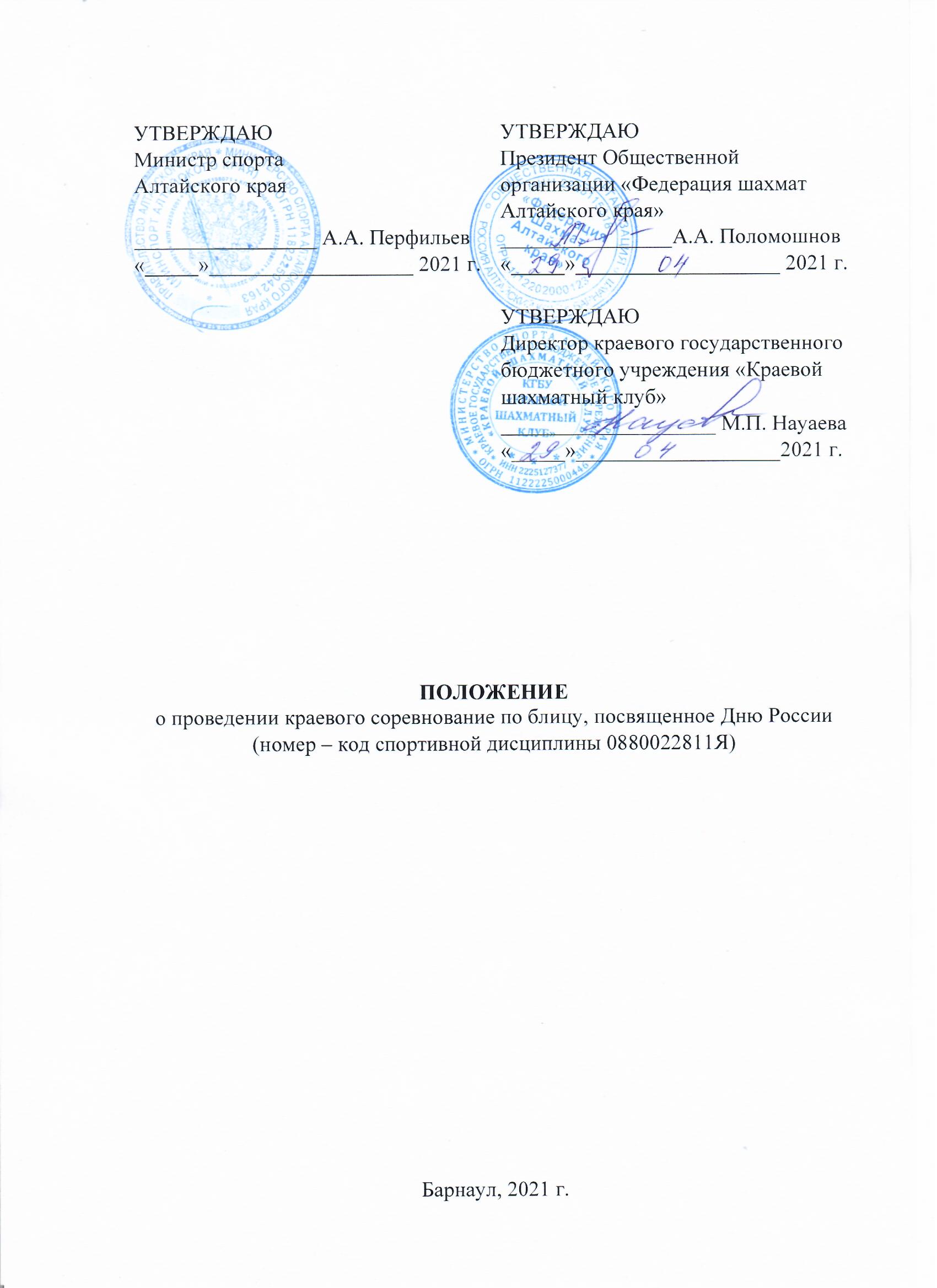 УТВЕРЖДАЮУТВЕРЖДАЮМинистр спортаПрезидент Общественной Алтайского краяорганизации «Федерация шахматАлтайского края»_________________ А.А. Перфильев________________А.А. Поломошнов«_____»___________________ 2021 г.«_____»___________________ 2021 г.УТВЕРЖДАЮДиректор краевого государственногобюджетного учреждения «Краевойшахматный клуб»____________________ М.П. Науаева«_____»___________________2021 г.№п/пМесто проведения спортивных соревнований (муниципальное образование Алтайского края, населенный пункт, наименование объекта спорта)(1), номер этапа Кубка Алтайского края (для кубка Алтайского края), наименование краевого спортивного соревнования(2)Характер подведенияитогов спортивно-го соревнова-ния(3)Планируе-мое количество участников спортивно-го соревнова-ния(чел.)Состав спортивной сборной команды муниципального образования Алтайского края(4)Состав спортивной сборной команды муниципального образования Алтайского края(4)Состав спортивной сборной команды муниципального образования Алтайского края(4)Состав спортивной сборной команды муниципального образования Алтайского края(4)Квали-фика-цияспорт-сменов(спор-тивныйразряд)(6)Группы участников спортивныхсоревнова-ний по полу и возрасту в соответ-ствии с ЕВСК(7)Программа спортивного соревнованияПрограмма спортивного соревнованияПрограмма спортивного соревнованияПрограмма спортивного соревнования№п/пМесто проведения спортивных соревнований (муниципальное образование Алтайского края, населенный пункт, наименование объекта спорта)(1), номер этапа Кубка Алтайского края (для кубка Алтайского края), наименование краевого спортивного соревнования(2)Характер подведенияитогов спортивно-го соревнова-ния(3)Планируе-мое количество участников спортивно-го соревнова-ния(чел.)ВсегоВ том числеВ том числеВ том числеКвали-фика-цияспорт-сменов(спор-тивныйразряд)(6)Группы участников спортивныхсоревнова-ний по полу и возрасту в соответ-ствии с ЕВСК(7)Срокипрове-дения,в томчиследатаприез-даи датаотъез-даНаиме-нова-ниеспор-тивнойдисциплины(в соот-ветствиис ВРВС)Номер-код спор-тивнойдисци-плины(в соот-вет-ствиис ВРВС)Коли-чествовидовпрог-рам-мы/меда-лей№п/пМесто проведения спортивных соревнований (муниципальное образование Алтайского края, населенный пункт, наименование объекта спорта)(1), номер этапа Кубка Алтайского края (для кубка Алтайского края), наименование краевого спортивного соревнования(2)Характер подведенияитогов спортивно-го соревнова-ния(3)Планируе-мое количество участников спортивно-го соревнова-ния(чел.)ВсегоСпорт-сменов (муж-чин/ жен-щин)(5)Тре-неровСпор-тив-ныхсудейКвали-фика-цияспорт-сменов(спор-тивныйразряд)(6)Группы участников спортивныхсоревнова-ний по полу и возрасту в соответ-ствии с ЕВСК(7)Срокипрове-дения,в томчиследатаприез-даи датаотъез-даНаиме-нова-ниеспор-тивнойдисциплины(в соот-ветствиис ВРВС)Номер-код спор-тивнойдисци-плины(в соот-вет-ствиис ВРВС)Коли-чествовидовпрог-рам-мы/меда-лей1234567891011121314КГБУ «Краевой шахматный клуб» (г. Барнаул, ул. Гоголя, 42)Краевые соревнования по блицу, посвященные Дню РоссииЛ6033мужчины, женщины12.06приездКГБУ «Краевой шахматный клуб» (г. Барнаул, ул. Гоголя, 42)Краевые соревнования по блицу, посвященные Дню РоссииЛ6033мужчины, женщины12.061-11 туры0880022811Я2/6КГБУ «Краевой шахматный клуб» (г. Барнаул, ул. Гоголя, 42)Краевые соревнования по блицу, посвященные Дню РоссииЛ6033мужчины, женщины12.06отъезд